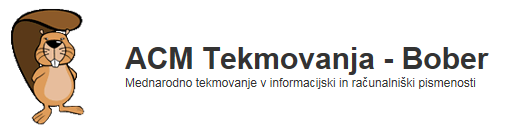 V času od 8.-19. novembra 2021 bo potekalo tekmovanje ACM Bober -  tekmovanje v informacijski in računalniški pismenosti.Primer naloge: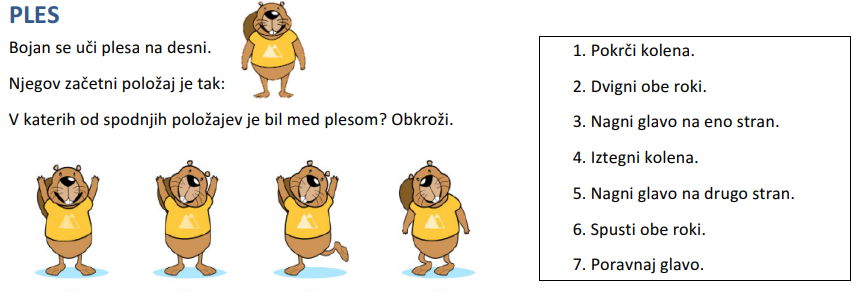 Razpored tekmovanja je odvisen od števila prijavljenih in bo objavljen na spletni strani šole.Prijavnico oddaj do torka, 9. 11. 2021, v fizični obliki razredniku ali po e-pošti na naslov maja.mujkic@osmklj.si.Maja Mujkič, vodja šolskega tekmovanja - - - - - - - - - - - - - - - - - - - - - - - - - - - - - - - - - - - - - - - - - - - - - - - - - - - - - - - - - - - - - - - - - - - - - - - - - - - - - - - - - -PRIJAVA – Računalniški boberProsimo, da ime in priimek zapišete s tiskanimi črkami ter natančno izpišete vse strešice ali druge akcente.S podpisom prijave soglašam, da sem seznanjen/-a s pravili tekmovanja Računalniški bober in se strinjam, da so lahko moji rezultati, doseženi na katerikoli stopnji tega tekmovanja v šolskem letu 2021/2022 javno objavljeni v skladu s pravilnikom. Podrobnosti o tekmovanju in primeri nalog (tekmovanja iz prejšnjih let) so na spletni strani tekmovanja.acm.si/bober.Ime in priimek: ________________________________________Datum rojstva: _________________________________________Razred: ______________________________________________Podpis tekmovalca: ____________________________________Podpis zakonitega zastopnika: ____________________________Kraj in datum: ________________________________________